PROIECT DIDACTICClasa a VIII-aInformatică și T.I.C.Proiect didactic realizat de Maria Rus, profesor Digitaliada, revizuit de Radu Tăbîrcă, inspector școlar InformaticăTextul și ilustrațiile din acest document sunt licențiate de Fundația Orange conform termenilor și condițiilor licenței Attribution-NonCommercial-ShareAlike 4.0 International (CC BY-NC-SA 4.0) care poate fi consultată pe pagina web https://creativecommons.org/licenses/by-nc-sa/4.0/.Disciplina: Informatică și T.I.C.Clasa: a VIII-a Lecția: Crearea unui blog Tipul lecției: de dobândire a priceperilor și deprinderilorCompetențe specifice:utilizarea eficientă a unor componente software;utilizarea unui editor dedicat pentru realizarea unor pagini web;utilizarea unor instrumente specializate pentru obținerea unor produse utile.Competențe derivate: C1  - definirea termenului blog;C2  - cunoașterea elementelor interfeței platformei pentru crearea blogurilor Wordpress;C3  - utilizarea platformei Wordpress pentru crearea unui blog.Metode și procedee didactice: conversația, brainstorming-ul, explicația, învățarea prin descoperire, algoritmizarea, cvintetulResurse materiale:tablete sau computere;fișe de lucru;videoproiector.Forme de organizare: frontal, individual și pe echipe.Condiții prealabile: elevii trebuie să aibă o adresă de email validă și cunoștințe minime de utilizare a unui cont de poștă electronică.Bibliografie:http://www.dexonline.news20.ro/cuvant/blog.htmlwww.ro.wordpress.comDesfășurarea lecțieiFIȘĂ DE LUCRU 1Lucrând în perechi, notați, timp de 2 minute, tot ceea ce știți sau credeți că știți despre cuvântul BLOG. Încercați să generați cât mai multe idei!FIȘA DE LUCRU 2CREAREA UNUI BLOG UTILIZÂND PLATFORMA WORDPRESSDefiniție:  blog-ul ( prescurtare de la WeB LOG) este ..............................................................................................................................................................................................................................................................Pași în crearea unui blogPasul 1. Accesați platformei Wordpress de la adresa https://ro.wordpress.com/  și din fereastra deschisă selectați butonul BLOGURI din bara de meniuri aflată în partea de sus a ferestrei.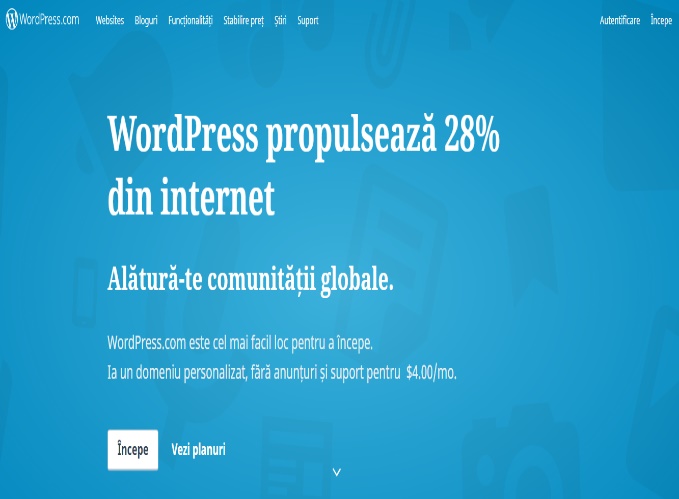 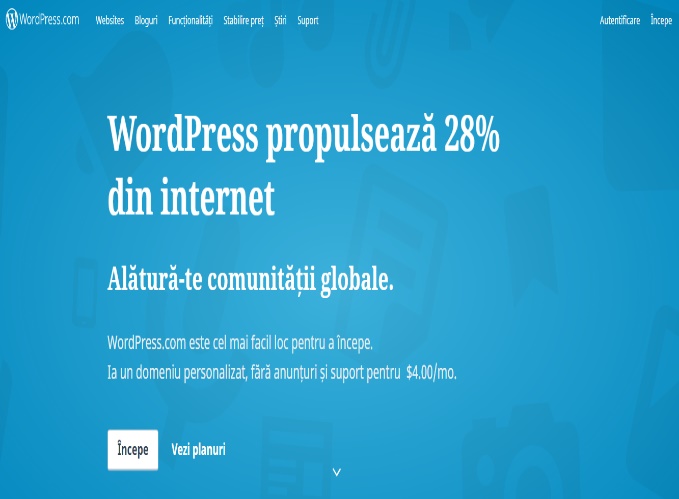 Pasul 2. Crearea unui blog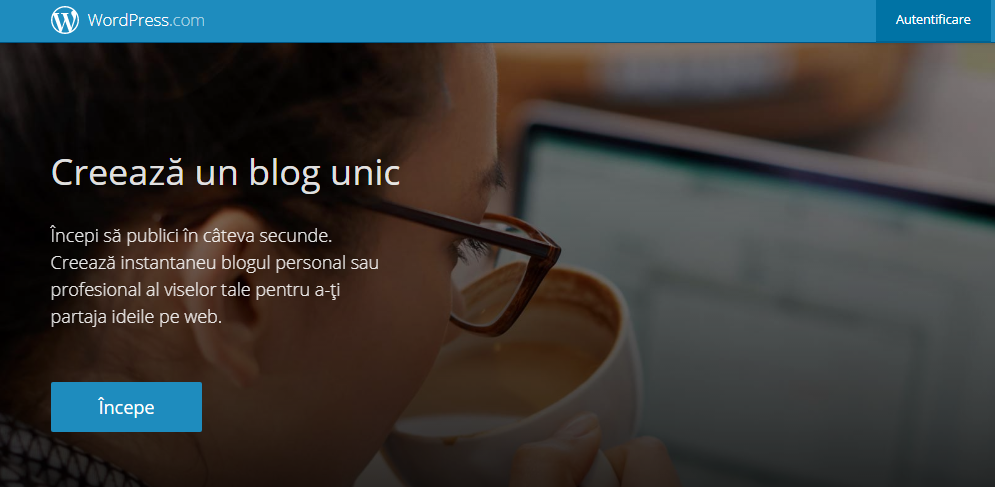 Din fereastra deschisă se selectează opțiunea ÎNCEPE CU UN BLOG, iar în pasul următor se poate selecta o temă a blogului sau se poate omite acest pas.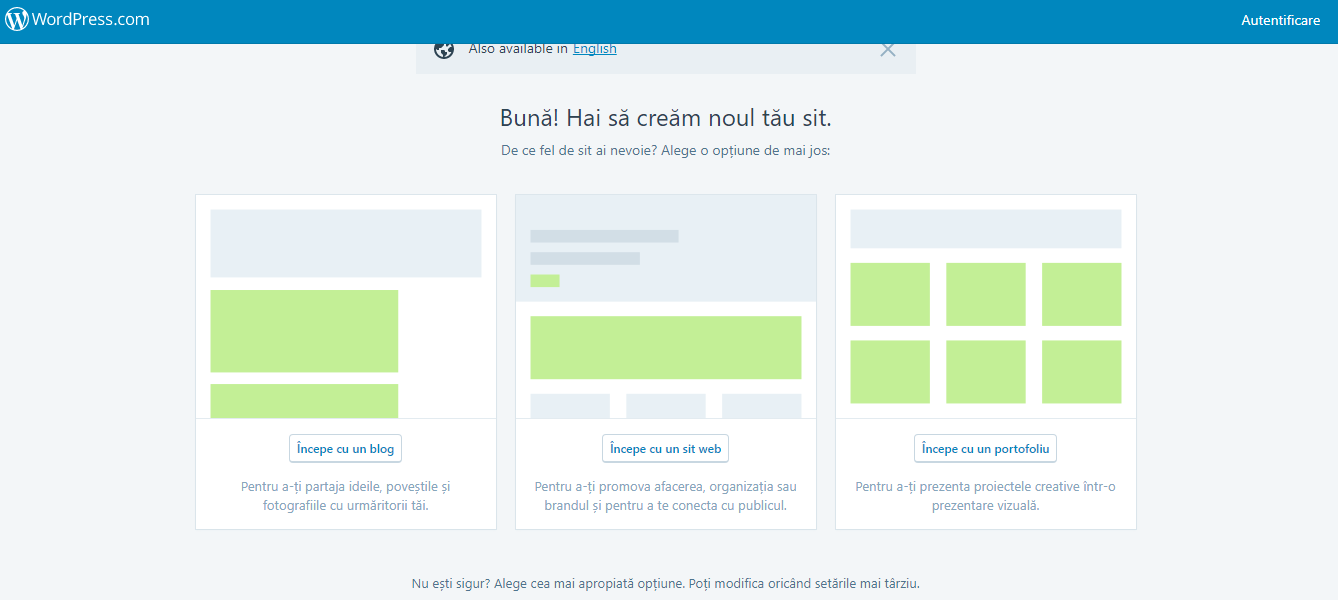 Pasul 3. Crearea adresei blogului. Se completează  câmpul  indicat cu numele sau cuvintele cheie pe care le va conține denumirea blogului și se selectează denumirea pe care o oferă platforma prin adăugarea denumirii domeniului (varianta gratuită!).Pasul 4. Crearea contului Wordpress. Se completează formularul cu informațiile solicitate: adresa de email, un nume de utilizator pentru platformă și parola contului (Să fie diferită față de parola email-ului!). După apăsarea butonului CONTINUARE se trimite un mesaj de verificare la adresa de email indicată (Confirmați adresa de email!). 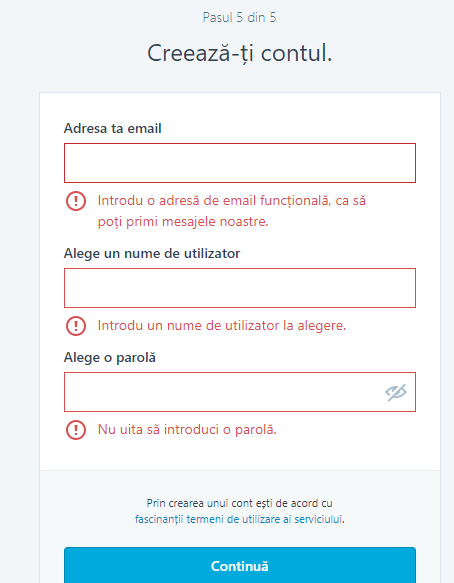 Odată ce verificarea este realizată, blogul va fi creat.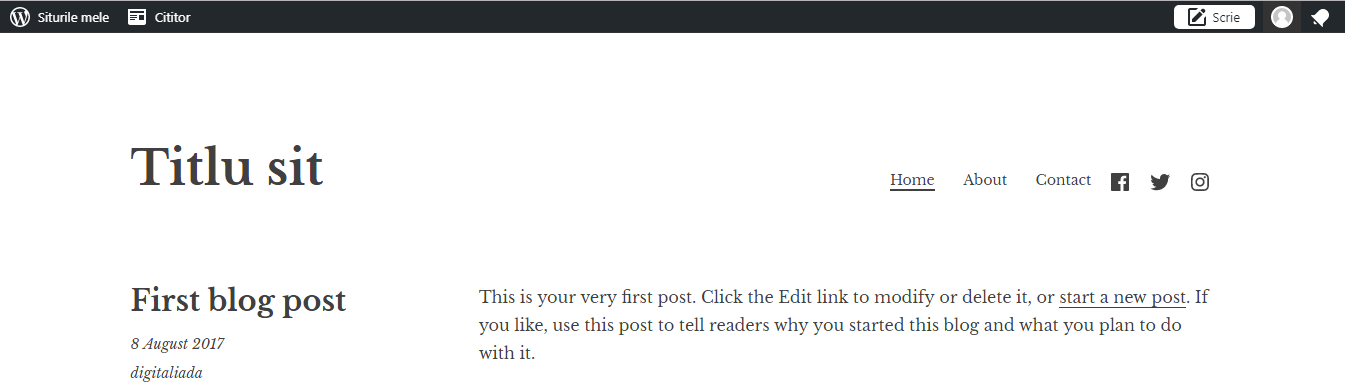 II. Aplicație: Urmărind pașii descriși la punctul anterior, creați un blog personal utilizând platforma WordPress. Dați o denumire sugestivă blogului, corelată cu conținut acestuia! Notați adresa web a blogului creat.................................................................................................III. *Trimiteți un mesaj cu subiectul „adresa blog”, pe emailul profesorului. În corpul mesajului inserați un link către blogul creat de voi la punctul anterior.ETAPELELECŢIEICOMPETENȚE DERIVATEACTIVITATEA PROFESORULUIACTIVITATEA ELEVILORSTRATEGII DIDACTICEMETODE DE EVALUAREMoment organizatoric2 minute- realizează prezența;- pregătește materialele pentru desfăşurarea  activităţii (fişe de lucru, tablete, PC, videoproiector). - pregătesc cele necesare pentru desfășurarea activității (caiete, manuale)- conversațiaReactualizarea cunostintelor 7 minute- adresează elevilor întrebări legate de paginile web ( Ce sunt? Care este limbajul folosit pentru crearea lor?  Cum este structurată o pagină web?  Exemplificați cu  câteva  etichete posibile ale corpului paginii! Care este utilitatea paginilor web?)-   Elevii răspund la întrebări și dau exemple din viața de zi cu zi a utilizării paginilor web.- conversația euristică Captarea atenţiei elevilor5 minuteDistribuie elevilor  Fișa de lucru 1 și le cere să noteze cât mai multe idei legate de cuvântul ”BLOG”, timp de 2 minute. După expirarea timpului, solicită fiecărei echipe să prezintă câte o idee pe care a notat-o, fără a se repetanotează ideile emise de elevi pe tablă. - elevii, grupați în perechi, notează ideile;- răspund la întrebări; -completează ciorchinele cu ideile noi prezentate de colegi;  - conversația,- brainstorming- metoda ciorchinelui- fișa de lucru 1 Forma de organizare: în perechi și frontalAnunţarea titlului lecţiei1 minutscrie titlul lecţiei pe tablă: „Crearea unui blog”- anunţă obiectivele urmărite în această lecţie.- notează  titlul lecției.- conversațiaDirijarea învățării și fixarea deprinderilor30 minuteC1C2,C3  unde Distribuie elevilor fișa de lucru 2;Solicită elevilor să găsească definiția cuvântului BLOG, utilizând tabletele conectate la internet (http://www.dexonline.news20.ro/cuvant/blog.html) și să o noteze pe fișa de lucru .BLOG (prescurtare de la WeB LOG): este o pagina web pentru  publicare prin internet a unor date specifice unui domeniu restrâns; jurnal online.Prezintă elevilor platforma pentru crearea blogurilor Wordpress prin exemplificarea pașilor de creare a unui blog și le solicită să urmărească explicația în paralel cu fișa de lucru 2.Pentru crearea unui blog trebuie să aveți creată în prealabil o adresă de email!Pași în crearea unui blog utilizând platforma Wordpress:Pasul 1. Se accesează platforma Wordpress la adresa https://ro.wordpress.com/  și din fereastra deschisă se selectează butonul BLOGURI din bara de meniuri aflată în partea de sus a ferestrei.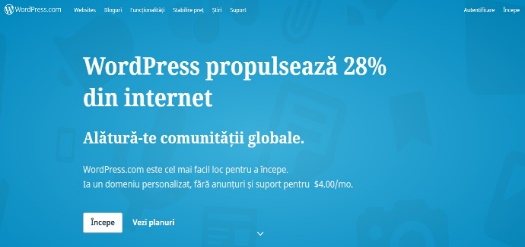 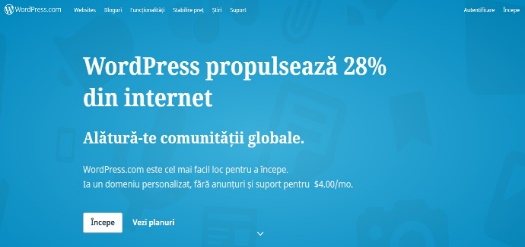 Pasul 2.  Crearea unui blogDin fereastra deschisă se selectează opțiunea ÎNCEPE CU UN BLOG, iar în pasul următor se poate selecta o temă a blogului sau se poate omite acest pas.Pasul 3. Crearea adresei blogului. Se completează câmpul  indicat cu numele sau cuvintele cheie pe care le va conține  denumirea blogului și se selectează denumirea pe care o oferă platforma prin adăugarea denumirii domeniului (varianta gratuită!).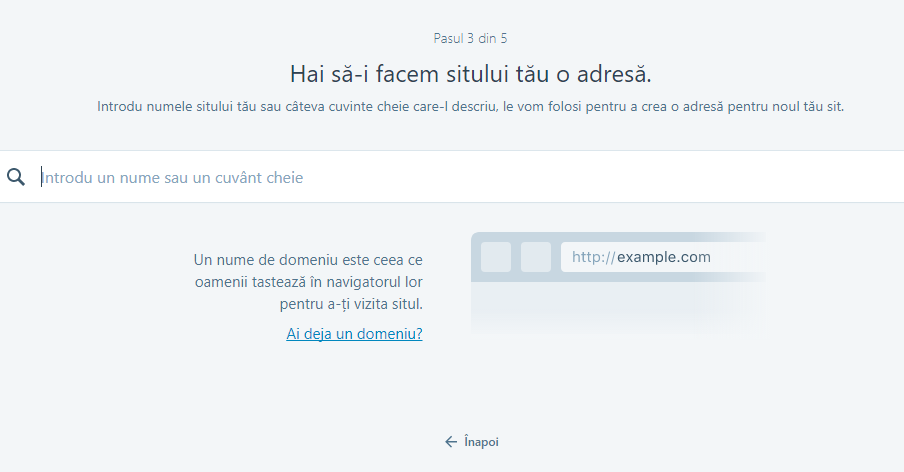 Pasul 4. Crearea contului Wordpress. Se completează formularul cu informațiile solicitate: adresa de email, un nume de utilizator pentru platformă și parola contului (Să fie diferită față de parola e-mail-ului!). După apăsarea butonului CONTINUARE se trimite un mesaj de verificare la adresa de e-mail indicată (Confirmați adresa de email!). Odată ce verificarea este realizată, blogul va fi creat.Strategii pentru lucrul diferențiat: - elevii care lucrează mai repede vor rezolva toate cerințele din fișa de lucru, secțiunea a III-a, notate cu *;- elevii care lucrează mai încet sunt îndrumați de profesor, acesta explicându-le noțiunile noi, astfel încât aceștia să poată realiza sarcinile de lucru.-  urmăresc explicațiile profesorului;- caută definiții ale termenului ”blog” și le notează;- urmăresc explicațiile profesorului și fișa de lucru 2;- pun întrebări și solicită explicații la problemele identificate.realizează sarcinile specificate în fișă.- conversația,- explicația,  - învățarea prin descoperire, - observarea, - algoritmizareaFișa de lucru 2, PC,videoproiectorAsigurarea feed-back-ului învățării5 minute- solicită elevilor realizarea unui cvintet pornind de la cuvântul „BLOG-UL”, în care să utilizeze termeni și noțiuni învățate pe parcursul orei. - Primii trei elevi care vor termina vor prezenta cvintetul realizat.CVINTETExemplu:BLOG-ULPersonalizat, creativCreând, selectând, parolândPublici pagini de jurnalWordpress- ascultă explicațiile;- notează în caiete cvintetele;- prezintă, la solicitarea profesorului, cvintetul realizat;- fac aprecieri colegiale cu privire la cvintetele colegilor- conversația, - cvintetul -evaluarea colegială;- aprecierea verbală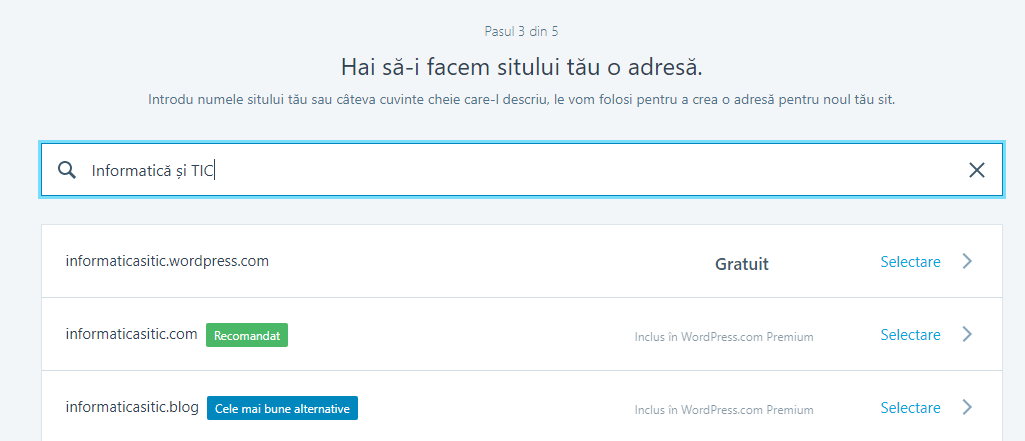 